DNA  Chromosome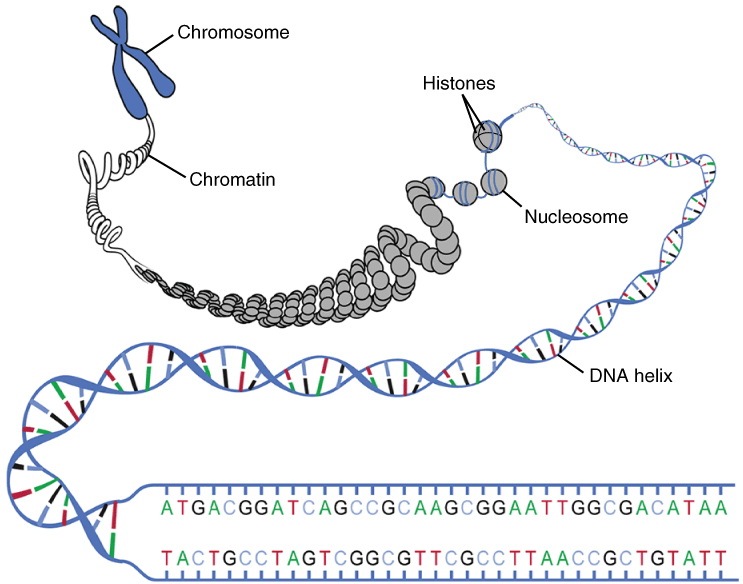 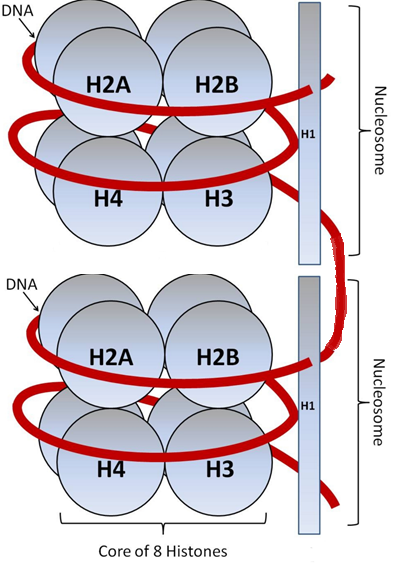 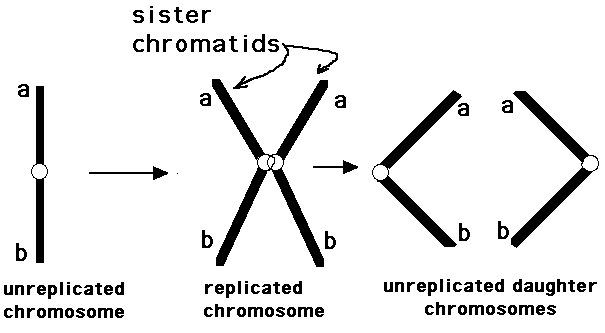 